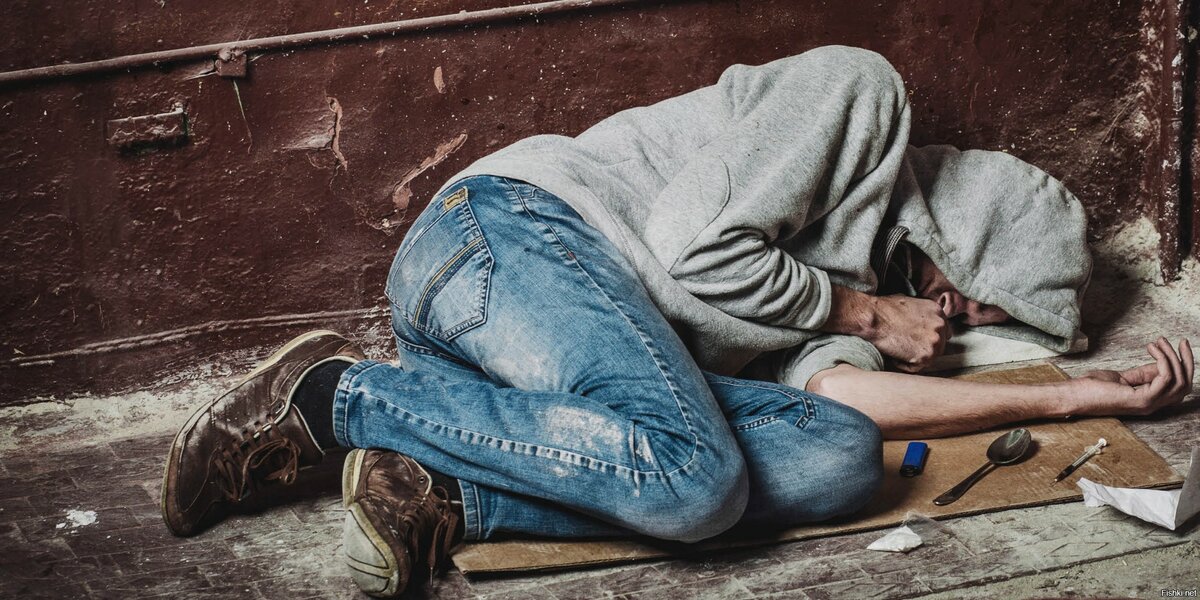 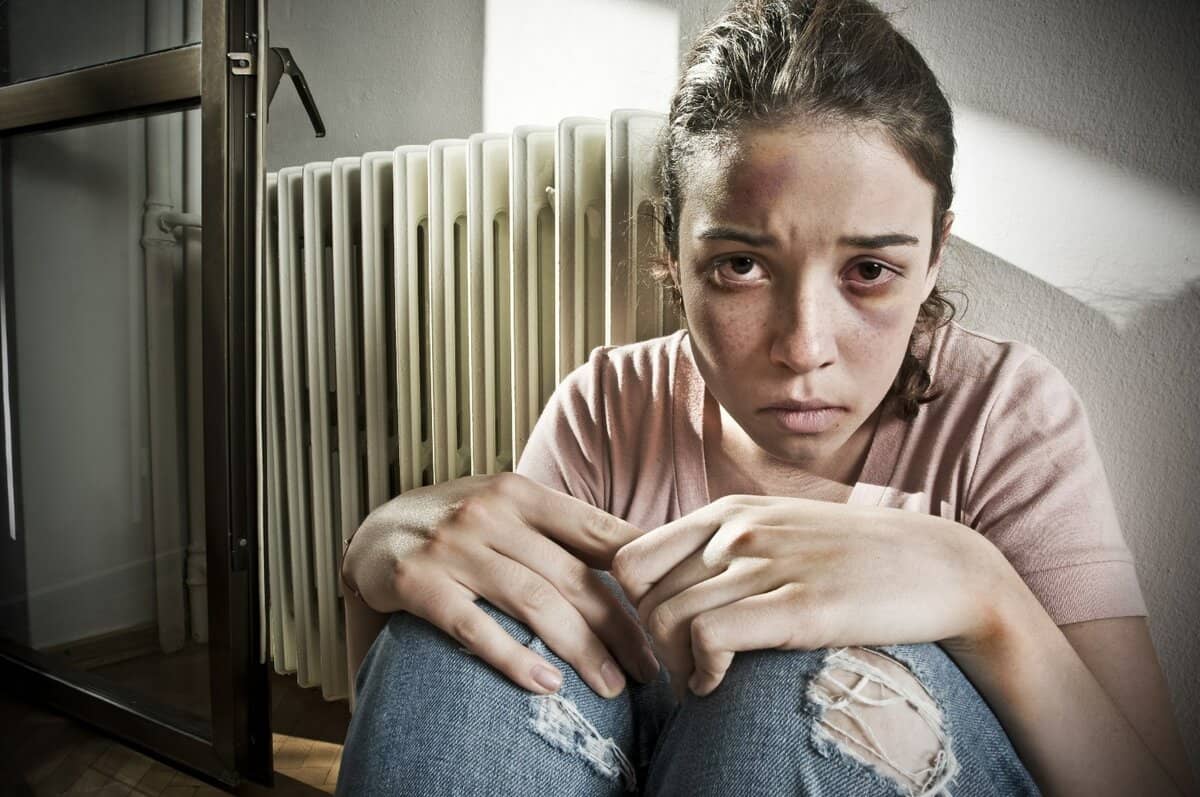 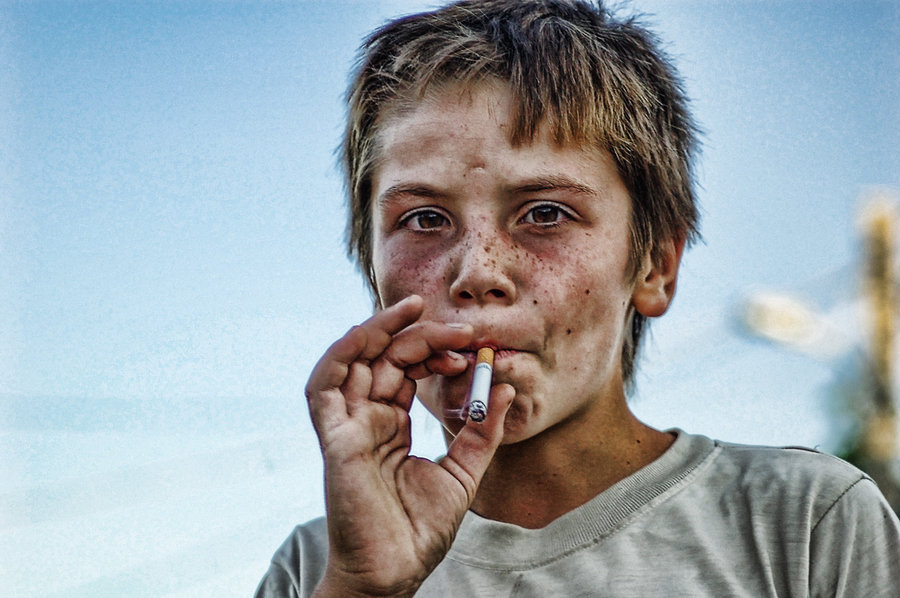 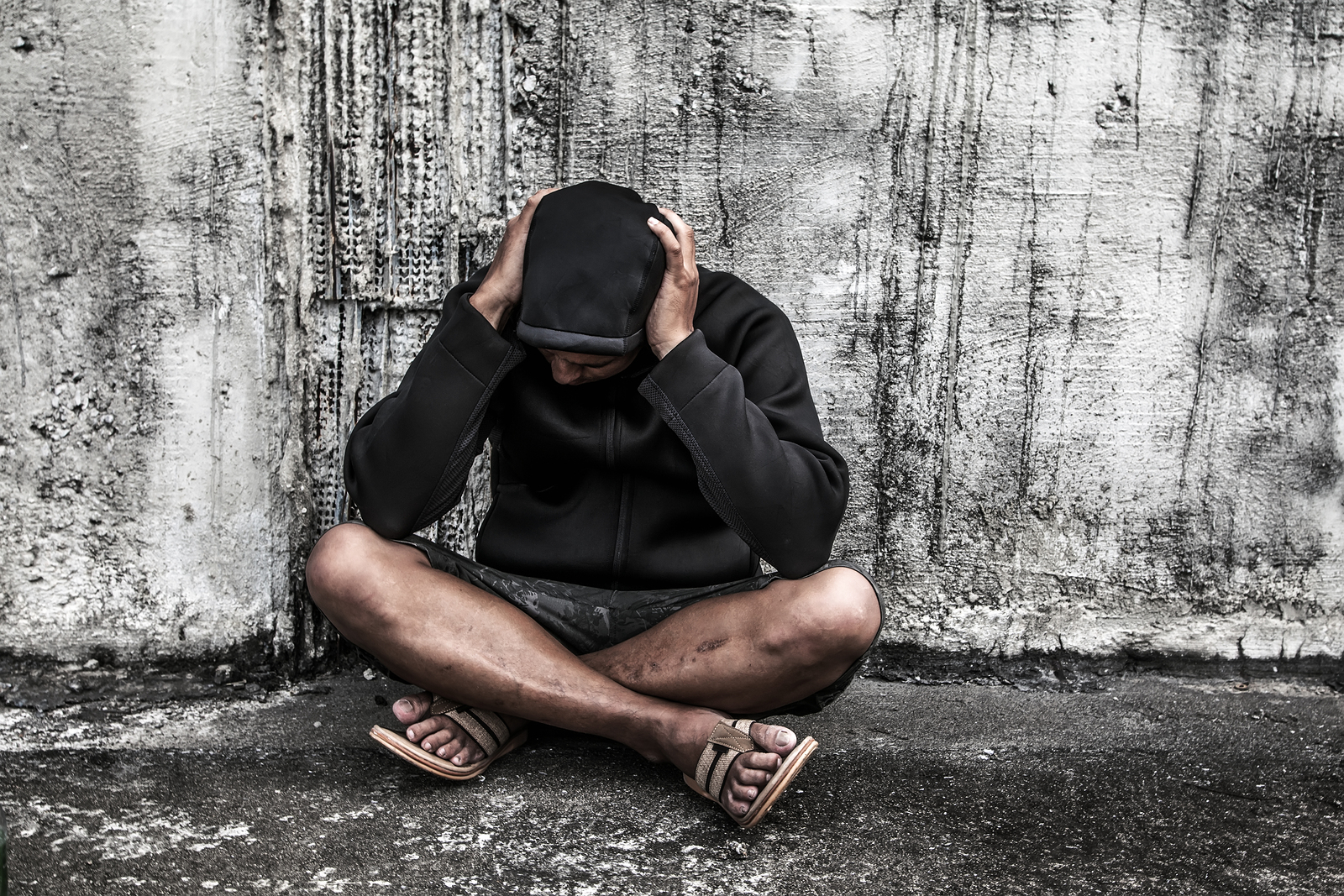 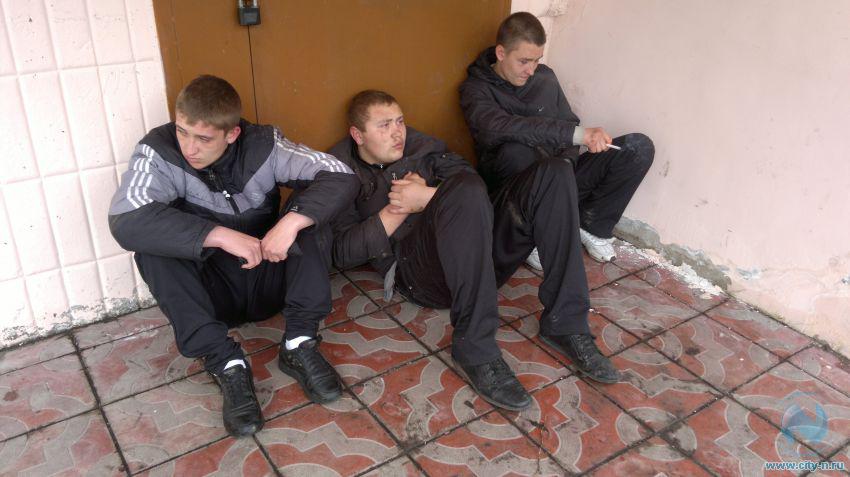 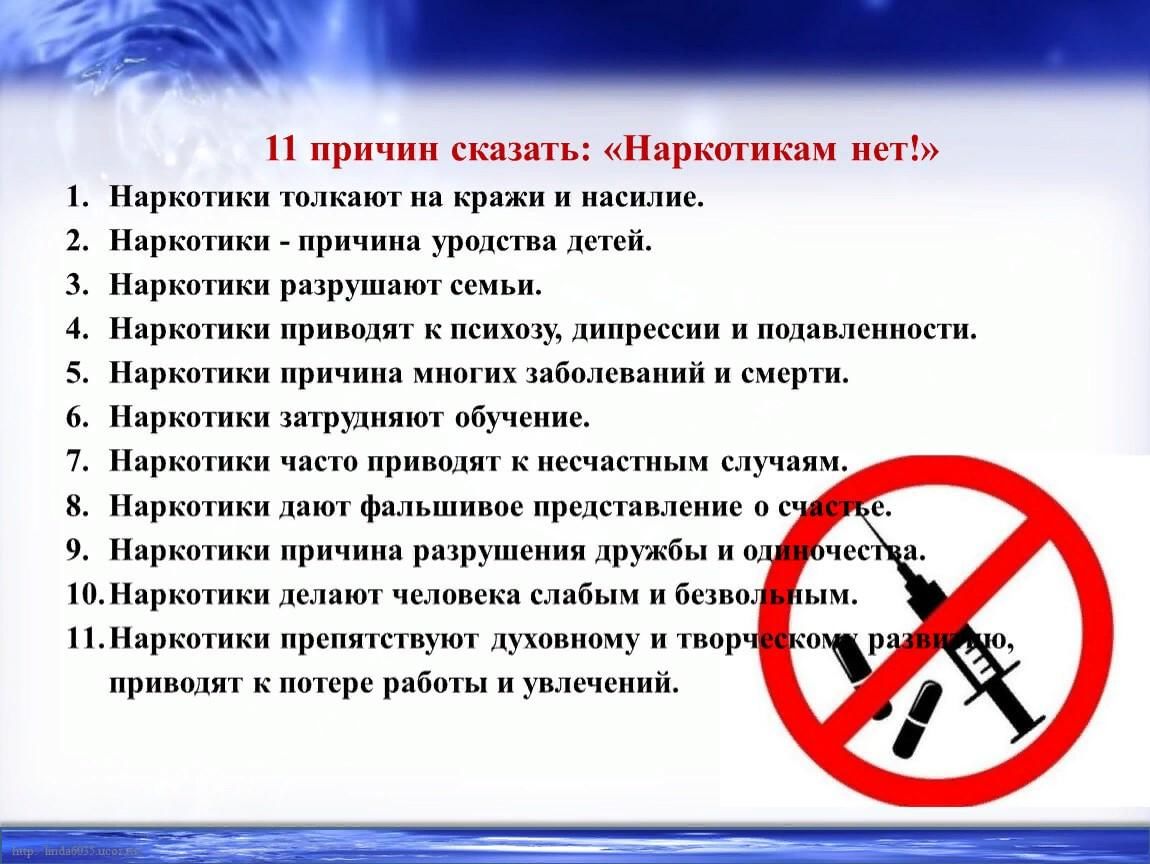 Наркотики толкают на кражи и насилиеНаркотики делают человека слабым и безвольнымНаркотики приводят к  психозу, дипрессии, к подавленностиНаркотики затрудняют обучениеНаркотики – причина многих заболеваний и смертиНаркотики разрушают семьиНаркотики часто приводят к несчастным случаямНаркотики – причина уродства детей8 причин сказать: «Наркотикам нет!»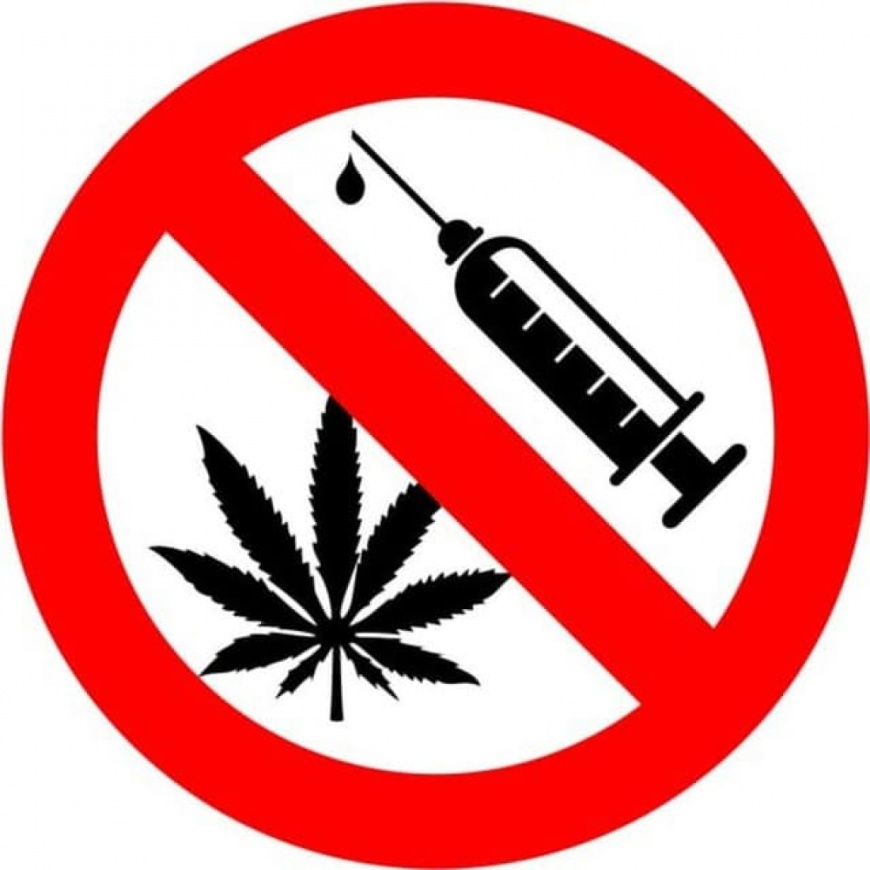 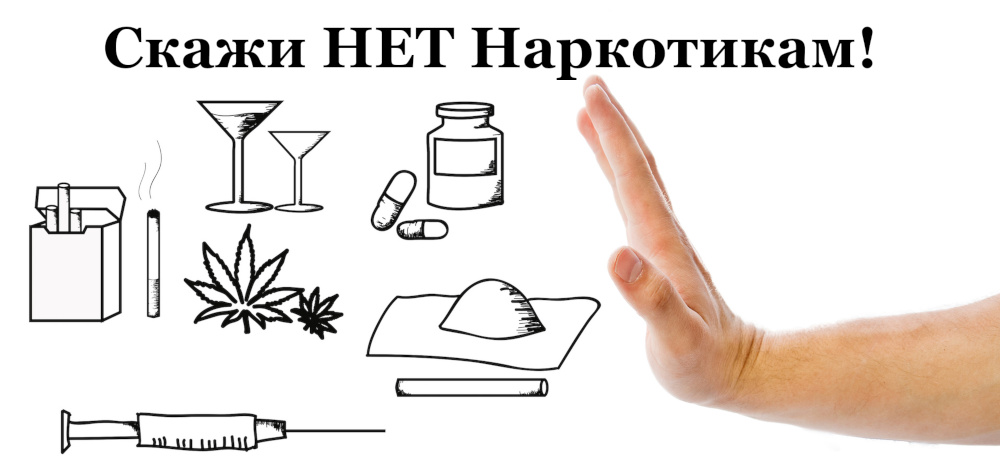 Наркомания –социальное зло!Скажи наркотикам нет!Моя жизнь – мой выбор!За здоровье,общение, спорт!Как выглядит человек, употребляющий наркотики?